Priorities for the WeekWeekly Calendar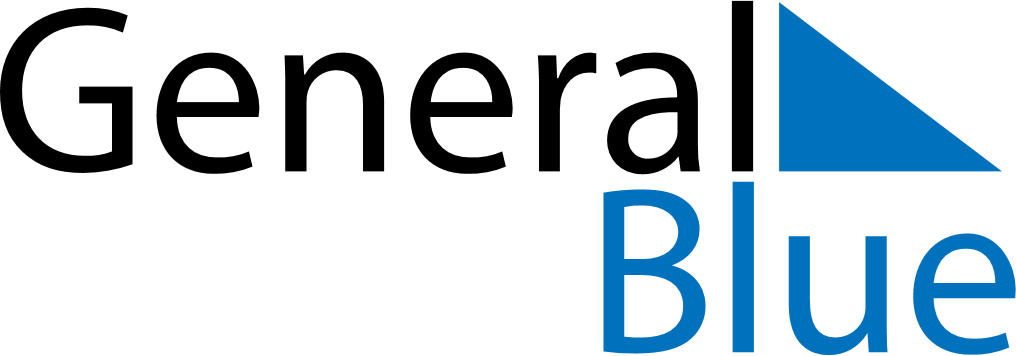 July 19, 2021 - July 25, 2021Weekly CalendarJuly 19, 2021 - July 25, 2021Weekly CalendarJuly 19, 2021 - July 25, 2021Weekly CalendarJuly 19, 2021 - July 25, 2021Weekly CalendarJuly 19, 2021 - July 25, 2021Weekly CalendarJuly 19, 2021 - July 25, 2021Weekly CalendarJuly 19, 2021 - July 25, 2021Weekly CalendarJuly 19, 2021 - July 25, 2021MONJul 19TUEJul 20WEDJul 21THUJul 22FRIJul 23SATJul 24SUNJul 256 AM7 AM8 AM9 AM10 AM11 AM12 PM1 PM2 PM3 PM4 PM5 PM6 PM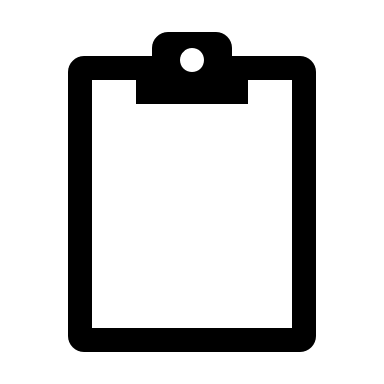 